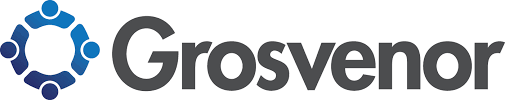 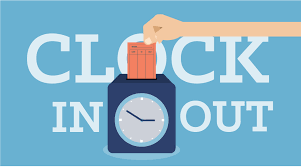 ALWAYS REMEMBERToClock-In and Clock-Out For Each ShiftFailure to do so will delay your payCalls from landline:  01 6855044Calls from landline:  01 6855044Calls from mobile: 1800 805 710Calls from mobile: 1800 805 710Clock - InClock - OutClock - Out1Dial number or press quick dial if it has been set up.1Dial number or press quick dial if it has been set up.2Press 12Press 23Type in your employee number3Type in your employee numberIf you are only working on one site, then you are finished.  If you work on multiple sites, please complete step 4.If you are only working on one site, then you are finished.  If you work on multiple sites, please complete step 4.If you are only working on one site, then you are finished.  If you work on multiple sites, please complete step 4.If you are only working on one site, then you are finished.  If you work on multiple sites, please complete step 4.4Type in the site number provided4Type in the site number providedIf you have only one role on site, then you are finished.If you have a supervisor shift also, please complete step 5.If you have only one role on site, then you are finished.If you have a supervisor shift also, please complete step 5.If you have only one role on site, then you are finished.If you have a supervisor shift also, please complete step 5.If you have only one role on site, then you are finished.If you have a supervisor shift also, please complete step 5.5Follow instructions and press 1 or 2 accordingly5Follow instructions and press 1 or 2 accordinglySite NameCode for ClockingExample:  Dubray DunlaoghaireExample: 2381Your Site Name:                                                             Code: ****If you have any technical issues, please contact your Supervisor or Area Manager immediatelyRemember:  Always Clock-In and Clock–Out for each job.Failure to do so will delay your payIf you have any technical issues, please contact your Supervisor or Area Manager immediatelyRemember:  Always Clock-In and Clock–Out for each job.Failure to do so will delay your payIf you have any technical issues, please contact your Supervisor or Area Manager immediatelyRemember:  Always Clock-In and Clock–Out for each job.Failure to do so will delay your payIf you have any technical issues, please contact your Supervisor or Area Manager immediatelyRemember:  Always Clock-In and Clock–Out for each job.Failure to do so will delay your pay